 Year 12 English Standard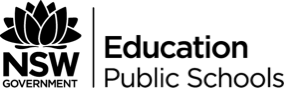 Pygmalion – connecting characters to conceptsTask – As chosen, individuals read Pygmalion aloud. You will look for examples in the text of the following themes/ideas as seen in the table below. The first student to shout out the theme and support it with a character textual example gets to tick that theme on their table.The student that ticks off all topics first will receive a prize.Note – Before you tick it off, you must write the textual example. Consider this as an opportunity to collect quotes.Task – Compose two paragraphs explaining which theme best highlights the characterisation of either Higgins or Eliza. (For example, which theme recurs the most/reveals the most to the audience about Eliza’s social transformation and Higgins’ reaction to it?)Themes/IdeasQuotes as examplesEvolving and transformative identitiesEducation and language as a means for individual growthConflicting cultural worlds (including education, social class and gender)AppearanceBeliefs/attitudes/valuesLanguage as a means to degrade and demean